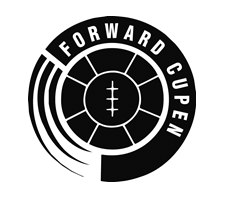 SPELARFÖRTECKNINGLämnas till domaren inför varje match (kopiera en bunt färdigt hemma!)LAG: ______________________________________ Tröjfärg: _________________Spelplan: _________________Klass: ________ Grupp: __________ Matchnr:___________Nr 	Namn 			Personnummer______ 	____________________________________	_______________________ 	____________________________________	_______________________ 	____________________________________	_______________________ 	____________________________________	_______________________ 	____________________________________	_______________________ 	____________________________________	_______________________ 	____________________________________	_______________________ 	____________________________________	_______________________ 	____________________________________	_______________________ 	____________________________________	_______________________ 	____________________________________	_______________________ 	____________________________________	_______________________ 	____________________________________	_______________________ 	____________________________________	_______________________ 	____________________________________	_______________________ 	____________________________________	_______________________ 	____________________________________	_______________________ 	____________________________________	_______________________ 	____________________________________	________________________________________________Underskrift/ledare__________________________________	 ________________________Namnförtydligande			 Mobiltel. under cupen